UNIVERSIDADE FEDERAL DE PELOTAS PROGRAMA DE PÓS-GRADUAÇÃO EM CIÊNCIA E ENGENHARIA DE MATERIAIS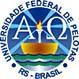 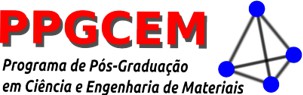 Candidato(a) à renovação de bolsa: Lista de Publicações 2022:Autores: Título: Periódico: Ano: Link: Fator de impacto: Qualis: Pontuação: Resumos expandidos publicados em eventosLista de publicações 2023:1 Autores: Título: Periódico: Ano: Link:Fator de Impacto: Qualis: Pontuação: Capítulos de livros publicadosAutores:.Título: Editora: Ano: Link: DOI: Autores: .Título: .Editora: Ano: Link: DOI:Orientações e supervisões concluídasOrientada:.Título: Tipo de trabalho:.Ano: Participação em bancas de trabalhos de conclusãoAno: Revisor de PeriódicosLista de publicações 2024:Autores: Título: Periódio: Ano: Link: Fator de Impacto:Qualis: Pontuação: Disciplinas cursadasNome: Ano: 20xx/xConceito: Créditos: Nome: Ano: 20xx/xConceito: Créditos: Qualificação de ProjetoTítulo: Data qualificação: Orientador: Co-orientador: Pelotas, dd de mmm de aaaa.